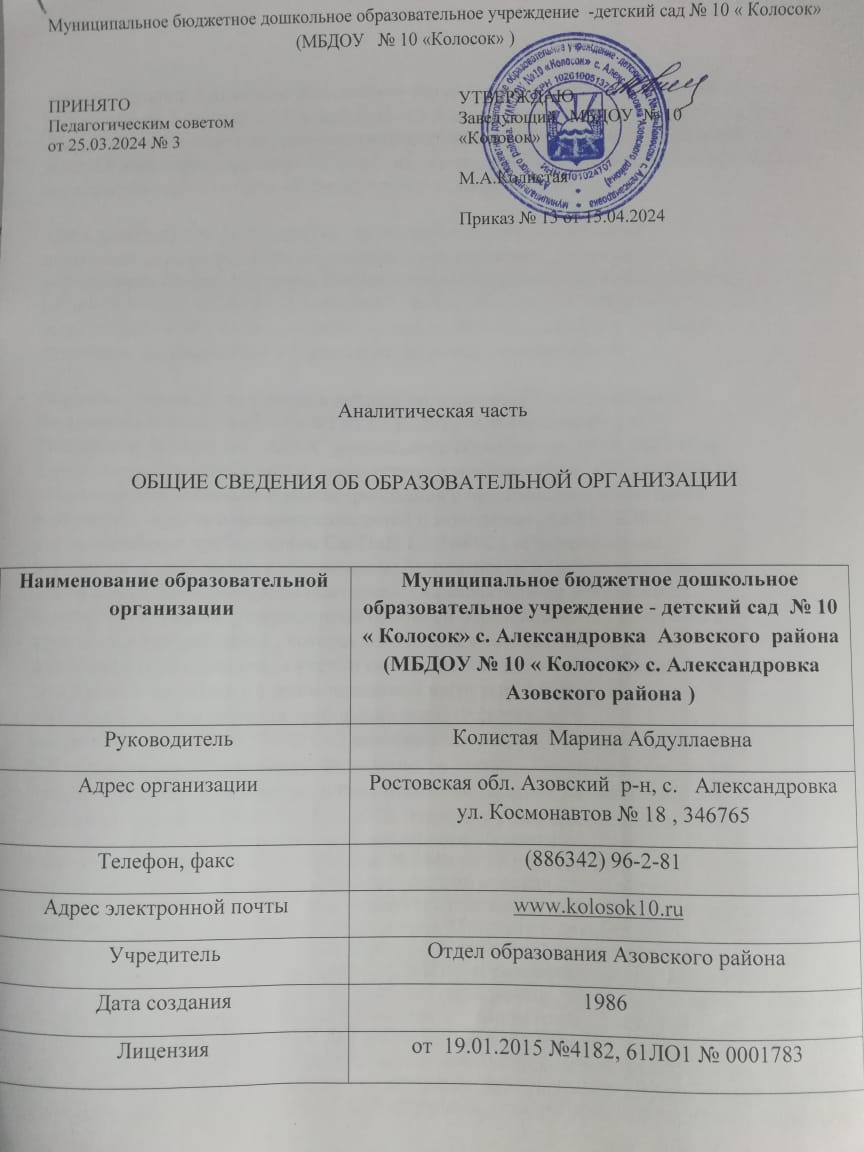 Муниципальное бюджетное дошкольное образовательное учреждение № 10 «Колосок» расположено  в  центре  с. Александровка в дали от производящих  и торговых мест . Здание детского сада построено по типовому проекту. Проектная наполняемость  35 мест. Общая площадь здания  727,1 кв. м.   из них площадь помещений, используемых непосредственно для нужд образовательного процесса  , 208,3  кв. м. Цель деятельности детского сада - осуществление образовательной деятельности по реализации образовательных программ   дошкольного образования. Предметом деятельности детского сада является формирование общей культуры, развитие  физических , интеллектуальных, нравственных, эстетических и личностных качеств, формирование предпосылок   учебной деятельности, сохранение и укрепление здоровья воспитанников.Образовательная деятельность в детсаду организована в соответствии сФедеральным законом № 273-ФЗ от 27.12.2012 «Об образовании в Российской Федерации», ФГОС дошкольного образования, 01.01.2021 года Детский сад функционирует в соответствии с требованиями   СП 2.4.3648-20 «Санитарно-эпидемиологические требования к организациям воспитания и обучения, отдыха и оздоровления детей и молодежи», а с 01.03.2021 —дополнительно с требованиями СанПиН 1.2.3685-21 «Гигиенические нормативы и требования к обеспечению безопасности и (или) безвредности для человека факторов среды обитания». Образовательная деятельность ведется на основании утвержденной основной образовательной программы дошкольного образования , которая составлена в соответствии с ФГОС дошкольного образования, с учетом санитарно-эпидемиологическими правилами и нормами, с учетом недельной нагрузки.  МБДОУ №10 «Колосок» для выполнения требований норм Федерального закона от 24.09.2022 № 371-ФЗ «О внесении изменений в Федеральный закон “Об образовании в Российской Федерации” и статьи 1 Федерального закона “Об обязательных требованиях в Российской Федерации”, а также приказа Минпросвещения от 25.11.2022 № 1028,  которым утверждена федеральная образовательная программа дошкольного образования, Устава МБДОУ №10                       « Колосок» , Приказ Минтруда России №544н от 18 октября 2013 г. Об утверждении профессионального стандарта «Педагог (педагогическая деятельность в сфере дошкольного, начального общего, основного общего, среднего общего образования) (воспитатель, учитель)». Зарегистрировано в Минюсте 6 декабря 2013, № 30550;Письмо МО РФ от 27.03.2000г. № 27/901-6 «О психолого-медико-педагогическом  консилиуме (ПМПк) образовательного учреждения»; Основная общеобразовательная программа ДОУ является основным внутренним нормативно-управленческим документом, которая обеспечивает разностороннее развитие детей в возрасте от 1,6-х до 7-ми лет с учётом их возрастных и индивидуальных особенностей развития личности. Содержание ООП дошкольного образования обеспечивает развитие личности, мотивации и способностей детей в различных видах деятельности и охватывать следующие структурные единицы, представляющие определенные направления развития и образования детей (далее - образовательные области): физическое развитие (далее - ФР);познавательное развитие (далее - ПР);речевое развитие (далее РР);художественно-эстетическое развитие (далее ХЭР);социально-коммуникативное развитие (далее СКР)                                                                                                              Был проведен педагогический совет о рассмотрении вопроса по переходу на ФОП  ДО, обеспечении   и готовности педагогических и управленческих кадров к работе в рамках новых документов. Внесли изменения в план работы и план-график повышения квалификации педагогических и управленческих кадров, провели разъяснительную с родителями ( законными представителями ) воспитанников. Оценка образовательной деятельности:		В МБДОУ № 10 « Колосок» реализуется основная общеобразовательная программа дошкольного образования в соответствии с ФОП и ФГОС ДО в группах общеразвивающей направленности с приоритетным осуществлением деятельности   по социально - личностному направлению развития детей муниципального бюджетного дошкольного учреждения,  (авторы коллектив МБДОУ  № 10 « Колосок»), которая создана с учетом ФОП и  ФГОС ДО.Основная общеобразовательная программа ДОУ призвана обеспечить конкретизацию и обоснование выбора цели, содержания, применяемых методик и технологий, форм организации образовательного процесса в ДОУ, исходя из требований Основной общеобразовательной программы, логики развития самого образовательного учреждения, его возможностей, образовательных запросов основных социальных заказчиков - родителей (законных представителей)                                     Режим  работы детского садаРабочая неделя - пятидневная , с понедельника  по пятницу.Длительность пребывания детей в группах – 12 часов.Режим работы групп – с 7:00 до 19:00. II. СИСТЕМА УПРАВЛЕНИЯ ОРГАНИЗАЦИИУправление детским садом № 10 « Колосок» осуществляется в соответствии с действующим законодательством и Уставом детского сада.Управление детским садом № 10 « Колосок» строятся на принципах единоначалия и коллегиальности . Коллегиальными органами управления являются :  педагогический совет, общее собрание работников .Единоличным исполнительным органом является руководитель – заведующий.Органы управления , действующие в МБДОУ № 10 « Колосок»        III. ОЦЕНКА  ОБРАЗОВАТЕЛЬНОЙ   ДЕЯТЕЛЬНОСТИОбразовательной деятельностью  в  МБДОУ № 10 « Колосок» организованна в соответствии с Федеральным законом от 29.12.2012 № 273 –ФЗ « Об образовании в Российской  Федерации» , ФГОС дошкольного образования , СанПин 2.4.1.3049-13 «Санитарно-эпидемиологические требования к устройству , содержанию и организации  режима работы  дошкольных образовательных  организаций».Чтобы не допустить распространения инфекции, администрация сада в 2023 году продолжила соблюдать  ограничительные и профилактические меры в соответствии с СП 3.1/2.4.3598-20:  ежедневный усиленный фильтр воспитанников и работников —термометрию с помощью бесконтактных термометров и опрос на наличие признаков инфекционных заболеваний. Лица с признаками  инфекционных заболеваний изолируются.  еженедельную генеральную уборку с применением  дезинфицирующих средств, разведенных в концентрациях по вирусному режиму;  ежедневную влажную уборку с обработкой всех контактных поверхностей, игрушек и оборудования дезинфицирующими средствами;  дезинфекцию посуды, столовых приборов после каждого использования;  использование бактерицидных установок в групповых комнатах;  частое проветривание групповых комнат в отсутствие воспитанников;  требование о заключении врача об отсутствии  медицинских противопоказаний для пребывания в детском саду ребенка, который переболел. Образовательная деятельность ведется  на основании утвержденной основной образовательной  программы  дошкольного образования , которая составлена  в соответствии  с ФГОС дошкольного образования, ФОП ДО и санитарно-эпидемиологическими правилами и нормативами  , с учетом недельной нагрузки.МБДОУ № 10 « Колосок» посещают  30 воспитанников в возрасте от 1.5 до 7 лет . В детском саду сформировано  2 разновозрастные  группы общеразвивающей   направленности.   1) 1Младшая  группа -13 детей  2)Разновозрастная  группа -17 детейЗанятия в рамках образовательной деятельности ведутся по подгруппам. Продолжительность занятий соответствует СанПиН 1.2.3685-21 и составляет:  в группах с детьми от 1,5 до 3 лет — до 10 мин;  в группах с детьми от 3 до 4 лет — до 15 мин;  в группах с детьми от 4 до 5 лет — до 20 мин;  в группах с детьми от 5 до 6 лет — до 25 мин;  в группах с детьми от 6 до 7 лет — до 30 мин.Между   занятиями в  рамках образовательной  деятельности предусмотрены перерывы продолжительностью не менее 10 минут.Основной формой занятий является игра. Образовательная деятельность с детьми строится с учетом индивидуальных особенностей детей и их способностей. Выявление и развитие способностей воспитанников осуществляется в любых формах образовательного процесса.-диагностика занятия ( по каждому разделу программы);-диагностические срезы;-наблюдения , итоговые занятия.Уровень развития детей анализируется  по итогам педагогической диагностики. Формы проведения диагностикиРазработаны  диагностические  карты  основной образовательной программы дошкольного образования в каждой возрастной группе. Карты включают  анализ уровня развития целевых ориентиров детского развития и качества освоения образовательных областей. Так, результаты качества освоения  ООП ФОП ДО детского сада  на декабрь   2023  учебного года выглядят следующим образом.                      Характеристика семей по количеству детей Воспитательная работа  строится с учетом индивидуальных особенностей детей, с использованием разнообразных методов и приемов, в тесной взаимосвязи с воспитателем ,родителей .	Для информирования родителей о событиях в ДОУ, в каждой групповой ячейке функционирует информационный уголок, в рубриках которого сообщается о мероприятиях, проходящих в ДОУ, конкурсах в которых принимают участие воспитанники и педагоги, освещаются волнующие родителей вопросы.    В ДОУ уделяется особое внимание работе с родителями. Строится эта работа на принципах партнерства, сотрудничества, взаимодействия. Необходимо продолжать работу по совершенствованию форм взаимодействия с родителями, искать новые пути более действенного сотрудничеств.                       Дополнительное образованиеВ 2023  году саду работает  кружок  по направлению музыкальное развитие                    « Перепёлушки»                         V.   ОЦЕНКА КАДРОВОГО ОБЕСПЕЧЕНИЯДетский сад укомплектован педагогами 100 процентов согласно штатному расписанию. Всего работает  17 человек . Педагогический коллектив  насчитывает  4 человека. Соотношение  воспитанников, приходящего на 1 взрослого:-воспитанник/ педагоги -10\1-воспитанники/ все сотрудники 3\1IV. ОЦЕНКА ФУНКЦИОНИРОВАНИЯ ВНУТРЕННЕЙ СИСТЕМЫ ОЦЕНКИ        КАЧЕСТВА ОБРАЗОВАНИЯ Мониторинг качества образовательной деятельности в 2023 году показал хорошую работу педагогического коллектива по всем показателям.Состояние здоровья и физического развития воспитанников удовлетворительное . 84% процентов детей успешно освоили образовательную программу дошкольного образования  в своей возрастной группе .Воспитанники  подготовительной группы показали хорошие результаты к готовности к школе. В течение года воспитанники успешно участвовали в конкурсах и мероприятиях разного уровня.В период с 1.10.20 23 по 6.10.2023 проводилось анкетирование в рамках НОКУ  30 родителей ,получены следующие результаты :-доля получателей  услуг, положительно оценивающих доброжелательность и вежливость работников организации -99 %-доля  получателей  услуг , положительно оценивающих  компетентность организации, - 80 %Доля  получателей услуг ,удовлетворенных материально-техническим обеспечением  организации – 75%доля получателей услуг, удовлетворенных качеством предоставленных образовательных услуг , 95%доля получателей услуг , которые готовы  рекомендовать организацию родственникам , 99 %Анкетирование родителей показало высокую степень удовлетворенности качеством предоставляемых услуг.Детский сад укомплектован кадрами полностью. Педагоги постоянно повышают  свой профессиональный уровень, эффективно участвуют  в работе методических объединений ,знакомятся с опытом работы своих коллег и других дошкольных учреждений , а также занимаются саморазвитием. Участвуют в телекоммуникационных инициативах, районных, муниципальных ,региональных и кустовых конкурсах и семинарах.                                   Выставки и конкурсы , проведенные в 2023 году в ДОУ•	«Осенние фантазии »                        •	«Лучшая новогодняя елка»	(поделки совместно с родителями)•	 Оформление выставок детских работ (осень, зима, весна)             Праздники и развлечения :                                                 •	«День знаний.»•	«Осеннее путешествие » •	«День  матери. Мамочка – моя милая»•	«Новогодний утренник с Марфушей »•	«Праздник, посвящённый международному женскому  дню»      «Волшебные лепестки »•	«Праздник, посвящённый Дню Победы « Победа в наших сердцах»•	«Летний праздник, посвящённый Дню защиты детей.            VI .ОЦЕНКА УЧЕБНО-МЕТОДИЧЕСКОГО И БИБЛИОТЕЧНО-ИНФОРМАЦИОННОГО ОБЕСПЕЧЕНИЯВ МБДОУ № 10 « Колосок» библиотека является составной частью методической службы .Библиотечный  фонд располагается в  в группах детского сада. Библиотечный фонд предоставлен методической литературой по всем образовательным областям основной образовательной программы ,детской художественной  литературой ,а также  другими информационными  ресурсами на разных электронных носителях. В каждой возрастной группе имеется банк необходимых учебно-методических пособий , рекомендованных для планирования воспитательно-образовательной работы в соответствии с обязательной частью ООП ДОСоциально - коммуникативное развитие*Три сигнала светофора. Ознакомление дошкольников с правилами дорожного движения: Для работы с детьми 3-7 лет. Саулина Т.Ф., МОЗАИКА-СИНТЕЗ, 2008г.*Развитие игровой деятельности: средняя группа. Губанова Н.Ф., МОЗАИКА-СИНТЕЗ, 2014г.*Сборник дидактических игр по ознакомлению с окружающим миром: для занятий с детьми 4-7 лет. Павлова Л.Ю., МОЗАИКА-СИНТЕЗ, 2014 г.*Трудовое воспитание в детском саду. Куцакова Л.В, МОЗАИКА-СИНТЕЗ, 2014г.Познавательное развитиеЭкологические наблюдения и эксперименты в детском саду. ТЦ Сфера Москва 2007 .А .И .ИвановаЭкологическое окно в детском саду. ТЦ  Сфера  Москва 2008 В. М КорниловаКомплексные занятия с детьми 4 – 7 лет О.Ф. Горбатенко  Издательство « Учитель» Волгоград – 2013гЭкологическое воспитание дошкольников С.Н.Николаева  МЗАИКА-СИНТЕЗ -2002гПрирода вокруг нас ( Старшая и Подготовительная группа) Торговый дом « Корифей» Волгоград 2005 М.А  .ФисенкоОрганизация деятельности детей на прогулке Издательство учитель Волгоград – 2015гМатематика для дошкольника  Т.И Ерофеева ,Л.Н Павлов, В.П НовиковаМатематика для детей 6-7 лет Е.В.Колесникова – 2015гРебенок и окружающий мир: Явления общественной жизни( Средняя и старшая группы) Т.В .Иванова  « Корифей» ВолгоградТрудовое воспитание Л.В.Куцакова -2014гХудожественная литература – Подготовительная группа П.Г.ФедосееваПатриотическое воспитание дошкольников. Моя Страна ТЦ «Учитель» 2005 Н.И. Карпухина ,В.И .Натарова, Н.А. Фельдшерова, И.В. Борискина  ,                  Н.А .Вощинская ,Т.А. Фролова ,Н.В.КолесоваРечевое развитие*Развитие речи в детском саду. 5-7 лет  О.С .Ушакова  ТЦ Сфера 2011Развитие речи в детском саду 3-5 лет  О.С Ушакова ТЦ Сфера 2011Методика развития речи детей дошкольного возраста О.С. Ушакова, Е.М. Струнина Издательство ВЛАДОС  2004 Художественно-эстетическое развитиеЗанятия по изобразительной деятельности 4,5,6, лет Т.С.Комарова Москва-2014Конструирование из строительного  материала 4,5,6,7, лет Л.В, Куцакова Москва-2014гИзобразительное деятельность Т.А.Никокина Издательство Учитель – 2013гИзобразительная деятельность в детском саду И.А Лыкова ( Подготовительная – Старшая группа) ТЦ Сфера 2007Альбом для детского творчество 4-6 лет Творческий центр СФЕРА – 2013гФизическое развитиеФизические упражнения и подвижные игры на свежем воздухе Ю.А КирилловаОздоровительная гимнастика для детей (3-7 лет) Л.И. Пензулаева Физическая культура- дошкольникам ( Средний -Старший возраст)  Москва ВЛАДОС 2001 Спортивные праздники и развлечения для дошкольников ( Старший дошкольный возраст) В.Я. Лысова, Т.С .Яковлева М.Б.Зацепина, О.И, Воробьева  Издательство Аркти 1999Программа « Театр Физического Воспитания Дошкольников» Н.Н ЕфименкоОборудование и оснащение методического кабинета достаточно для реализации образовательных программ.Информационное обеспечение  детского сада включает:-информационно - телекоммуникационное оборудование  3 ноутбука ,1 МФУ ,проектор,1DVD плеер, музыкальный центр.-программное обеспечение – позволяет работать с текстовыми редакторами, видеоматериалами ,фото и слайд- шоу.В детском саду имеется  необходимое  учебно- методическое и информационное обеспеченное для организации образовательной деятельности и эффективной реализации образовательных областей.VII.ОЦЕНКА МАТЕРИАЛЬНО-ТЕХНИЧЕСКОЙ БАЗЫМБДОУ № 10 « Колосок» сформирована материально – техническая база для реализации образовательных программ.-групповые помещения -2-кабинет заведующего-1-пищеблок -1-прачечная-1-медицинский кабинет-1При создании предметно-развивающей среды воспитатели учитывают возрастные индивидуальные  особенности детей своей группы. Оборудованы групповые комнаты, включающие, игровую ,познавательную, обеденную зону.В 2023 году был проведен  ремонт входного крыльца пищеблока   , проведена  заменена  въездных ворот  в ограждении территории ДОУ. Проведена покраска ограждения территории ДОУ.  Заменены оконные блоки в младшей группе и раздевалке разновозрастной группе. Проведены штукатурные работы по оконным откосам . В игровой младшей группы установлена сплит система.   На пищеблоке проведена замена водонагревателя .  В разновозрастной группе проведена замена в моечной и умывальной комнате смесителей . Приобретены  новые покрывала для спальной комнаты в разновозрастной группе .                         Материально-техническое состояние детского сада и территории соответствует действующим санитарно- эпидемиологическим требованиям к устройству ,содержанию и организации  режима работы в дошкольных организациях, правилам пожарной безопасности, требованиям по охране труда.Результаты анализа показателей деятельности организацииДанные приведены по состоянию на 29.12.2023Анализ показателей указывает на то, что Детский сад имеет достаточную инфраструктуру, которая соответствует требованиям требованиями  СП 2.4.3648-20 «Санитарно-эпидемиологические требования к организациям воспитания и обучения, отдыха и оздоровления детей и молодежи», а с 01.03.2021 — дополнительно с требованиями СанПиН 1.2.3685-21«Гигиенические нормативы и требования к обеспечению безопасности и (или) безвредности для человека факторов среды обитания» и позволяет реализовывать образовательные программы в полном объеме в соответствии с ФГОС ДО.Детский сад укомплектован достаточным количеством педагогических и иных работников, которые имеют высокую квалификацию и регулярно проходят повышение квалификации, что обеспечивает результативность образовательной деятельности.Наименование органаФункцииЗаведующий Контролирует работу  и обеспечивает эффективное взаимодействие структурных подразделений организации утверждает штатное расписание ,отчетные документы организации, осуществляет общее руководство МБДОУ № 10 « Колосок»Выше нормыВыше нормыВыше нормыНормаНормаНормаНиже нормыНиже нормыНиже нормыИтогоКол-воКол-во%Кол-во %%Кол-во%Кол-во% воспитанников в пределе нормы121232,4 %2054%54%313,5%3599,9 %Качество освоения образовательных областей9927%23   59%59%313,5 %3599,5 %В  июне 2023 года педагоги МБДОУ № 10 « Колосок» проводили обследования воспитанников подготовительной группы на предмет оценки сформирования предпосылок к учебной деятельности в количестве  9 человек . Задания позволили оценить уровень форсированности   предпосылок к учебной деятельности: возможность работать в соответствии с фронтальной инструкцией ( удержание алгоритма деятельности), умение самостоятельно действовать по образцу и осуществлять контроль ,обладать определенным  уровнем работоспособности, а также вовремя остановиться  в выполнении того или иного задания и переключения внимания , работоспособности, темпа ,целенаправленности  деятельности и самоконтроля.Результаты педагогического анализа показывают преобладание детей с высоким и средним уровнями развития при прогрессирующей динамике на конец учебного года , говорит о результативности образовательной деятельности в детском саду.Работа с родителямиОсновные формы работы с родителями (законными представителями)Родительские собрания.Консультации.Оформление информационных стендов.Круглый стол.Совместные праздники.В  июне 2023 года педагоги МБДОУ № 10 « Колосок» проводили обследования воспитанников подготовительной группы на предмет оценки сформирования предпосылок к учебной деятельности в количестве  9 человек . Задания позволили оценить уровень форсированности   предпосылок к учебной деятельности: возможность работать в соответствии с фронтальной инструкцией ( удержание алгоритма деятельности), умение самостоятельно действовать по образцу и осуществлять контроль ,обладать определенным  уровнем работоспособности, а также вовремя остановиться  в выполнении того или иного задания и переключения внимания , работоспособности, темпа ,целенаправленности  деятельности и самоконтроля.Результаты педагогического анализа показывают преобладание детей с высоким и средним уровнями развития при прогрессирующей динамике на конец учебного года , говорит о результативности образовательной деятельности в детском саду.Работа с родителямиОсновные формы работы с родителями (законными представителями)Родительские собрания.Консультации.Оформление информационных стендов.Круглый стол.Совместные праздники.В  июне 2023 года педагоги МБДОУ № 10 « Колосок» проводили обследования воспитанников подготовительной группы на предмет оценки сформирования предпосылок к учебной деятельности в количестве  9 человек . Задания позволили оценить уровень форсированности   предпосылок к учебной деятельности: возможность работать в соответствии с фронтальной инструкцией ( удержание алгоритма деятельности), умение самостоятельно действовать по образцу и осуществлять контроль ,обладать определенным  уровнем работоспособности, а также вовремя остановиться  в выполнении того или иного задания и переключения внимания , работоспособности, темпа ,целенаправленности  деятельности и самоконтроля.Результаты педагогического анализа показывают преобладание детей с высоким и средним уровнями развития при прогрессирующей динамике на конец учебного года , говорит о результативности образовательной деятельности в детском саду.Работа с родителямиОсновные формы работы с родителями (законными представителями)Родительские собрания.Консультации.Оформление информационных стендов.Круглый стол.Совместные праздники.В  июне 2023 года педагоги МБДОУ № 10 « Колосок» проводили обследования воспитанников подготовительной группы на предмет оценки сформирования предпосылок к учебной деятельности в количестве  9 человек . Задания позволили оценить уровень форсированности   предпосылок к учебной деятельности: возможность работать в соответствии с фронтальной инструкцией ( удержание алгоритма деятельности), умение самостоятельно действовать по образцу и осуществлять контроль ,обладать определенным  уровнем работоспособности, а также вовремя остановиться  в выполнении того или иного задания и переключения внимания , работоспособности, темпа ,целенаправленности  деятельности и самоконтроля.Результаты педагогического анализа показывают преобладание детей с высоким и средним уровнями развития при прогрессирующей динамике на конец учебного года , говорит о результативности образовательной деятельности в детском саду.Работа с родителямиОсновные формы работы с родителями (законными представителями)Родительские собрания.Консультации.Оформление информационных стендов.Круглый стол.Совместные праздники.В  июне 2023 года педагоги МБДОУ № 10 « Колосок» проводили обследования воспитанников подготовительной группы на предмет оценки сформирования предпосылок к учебной деятельности в количестве  9 человек . Задания позволили оценить уровень форсированности   предпосылок к учебной деятельности: возможность работать в соответствии с фронтальной инструкцией ( удержание алгоритма деятельности), умение самостоятельно действовать по образцу и осуществлять контроль ,обладать определенным  уровнем работоспособности, а также вовремя остановиться  в выполнении того или иного задания и переключения внимания , работоспособности, темпа ,целенаправленности  деятельности и самоконтроля.Результаты педагогического анализа показывают преобладание детей с высоким и средним уровнями развития при прогрессирующей динамике на конец учебного года , говорит о результативности образовательной деятельности в детском саду.Работа с родителямиОсновные формы работы с родителями (законными представителями)Родительские собрания.Консультации.Оформление информационных стендов.Круглый стол.Совместные праздники.В  июне 2023 года педагоги МБДОУ № 10 « Колосок» проводили обследования воспитанников подготовительной группы на предмет оценки сформирования предпосылок к учебной деятельности в количестве  9 человек . Задания позволили оценить уровень форсированности   предпосылок к учебной деятельности: возможность работать в соответствии с фронтальной инструкцией ( удержание алгоритма деятельности), умение самостоятельно действовать по образцу и осуществлять контроль ,обладать определенным  уровнем работоспособности, а также вовремя остановиться  в выполнении того или иного задания и переключения внимания , работоспособности, темпа ,целенаправленности  деятельности и самоконтроля.Результаты педагогического анализа показывают преобладание детей с высоким и средним уровнями развития при прогрессирующей динамике на конец учебного года , говорит о результативности образовательной деятельности в детском саду.Работа с родителямиОсновные формы работы с родителями (законными представителями)Родительские собрания.Консультации.Оформление информационных стендов.Круглый стол.Совместные праздники.В  июне 2023 года педагоги МБДОУ № 10 « Колосок» проводили обследования воспитанников подготовительной группы на предмет оценки сформирования предпосылок к учебной деятельности в количестве  9 человек . Задания позволили оценить уровень форсированности   предпосылок к учебной деятельности: возможность работать в соответствии с фронтальной инструкцией ( удержание алгоритма деятельности), умение самостоятельно действовать по образцу и осуществлять контроль ,обладать определенным  уровнем работоспособности, а также вовремя остановиться  в выполнении того или иного задания и переключения внимания , работоспособности, темпа ,целенаправленности  деятельности и самоконтроля.Результаты педагогического анализа показывают преобладание детей с высоким и средним уровнями развития при прогрессирующей динамике на конец учебного года , говорит о результативности образовательной деятельности в детском саду.Работа с родителямиОсновные формы работы с родителями (законными представителями)Родительские собрания.Консультации.Оформление информационных стендов.Круглый стол.Совместные праздники.В  июне 2023 года педагоги МБДОУ № 10 « Колосок» проводили обследования воспитанников подготовительной группы на предмет оценки сформирования предпосылок к учебной деятельности в количестве  9 человек . Задания позволили оценить уровень форсированности   предпосылок к учебной деятельности: возможность работать в соответствии с фронтальной инструкцией ( удержание алгоритма деятельности), умение самостоятельно действовать по образцу и осуществлять контроль ,обладать определенным  уровнем работоспособности, а также вовремя остановиться  в выполнении того или иного задания и переключения внимания , работоспособности, темпа ,целенаправленности  деятельности и самоконтроля.Результаты педагогического анализа показывают преобладание детей с высоким и средним уровнями развития при прогрессирующей динамике на конец учебного года , говорит о результативности образовательной деятельности в детском саду.Работа с родителямиОсновные формы работы с родителями (законными представителями)Родительские собрания.Консультации.Оформление информационных стендов.Круглый стол.Совместные праздники.В  июне 2023 года педагоги МБДОУ № 10 « Колосок» проводили обследования воспитанников подготовительной группы на предмет оценки сформирования предпосылок к учебной деятельности в количестве  9 человек . Задания позволили оценить уровень форсированности   предпосылок к учебной деятельности: возможность работать в соответствии с фронтальной инструкцией ( удержание алгоритма деятельности), умение самостоятельно действовать по образцу и осуществлять контроль ,обладать определенным  уровнем работоспособности, а также вовремя остановиться  в выполнении того или иного задания и переключения внимания , работоспособности, темпа ,целенаправленности  деятельности и самоконтроля.Результаты педагогического анализа показывают преобладание детей с высоким и средним уровнями развития при прогрессирующей динамике на конец учебного года , говорит о результативности образовательной деятельности в детском саду.Работа с родителямиОсновные формы работы с родителями (законными представителями)Родительские собрания.Консультации.Оформление информационных стендов.Круглый стол.Совместные праздники.В  июне 2023 года педагоги МБДОУ № 10 « Колосок» проводили обследования воспитанников подготовительной группы на предмет оценки сформирования предпосылок к учебной деятельности в количестве  9 человек . Задания позволили оценить уровень форсированности   предпосылок к учебной деятельности: возможность работать в соответствии с фронтальной инструкцией ( удержание алгоритма деятельности), умение самостоятельно действовать по образцу и осуществлять контроль ,обладать определенным  уровнем работоспособности, а также вовремя остановиться  в выполнении того или иного задания и переключения внимания , работоспособности, темпа ,целенаправленности  деятельности и самоконтроля.Результаты педагогического анализа показывают преобладание детей с высоким и средним уровнями развития при прогрессирующей динамике на конец учебного года , говорит о результативности образовательной деятельности в детском саду.Работа с родителямиОсновные формы работы с родителями (законными представителями)Родительские собрания.Консультации.Оформление информационных стендов.Круглый стол.Совместные праздники.В  июне 2023 года педагоги МБДОУ № 10 « Колосок» проводили обследования воспитанников подготовительной группы на предмет оценки сформирования предпосылок к учебной деятельности в количестве  9 человек . Задания позволили оценить уровень форсированности   предпосылок к учебной деятельности: возможность работать в соответствии с фронтальной инструкцией ( удержание алгоритма деятельности), умение самостоятельно действовать по образцу и осуществлять контроль ,обладать определенным  уровнем работоспособности, а также вовремя остановиться  в выполнении того или иного задания и переключения внимания , работоспособности, темпа ,целенаправленности  деятельности и самоконтроля.Результаты педагогического анализа показывают преобладание детей с высоким и средним уровнями развития при прогрессирующей динамике на конец учебного года , говорит о результативности образовательной деятельности в детском саду.Работа с родителямиОсновные формы работы с родителями (законными представителями)Родительские собрания.Консультации.Оформление информационных стендов.Круглый стол.Совместные праздники.ХПолнаяПолная2525252597 %97 %97 %97 %97 %ХНеполная с матерьюНеполная с матерью11113%3%3%3%3%ХНеполная с отцом Неполная с отцом 000000000ХОформление опекунствоОформление опекунство000000000ХХКоличество  детей в семьеКоличество семей Процент от общего количества семей воспитанниковОдин ребенок624%Два ребенка1662%Три ребенка и более414%№ п/пПоказателиЕдиница измерения1Образовательная деятельность1.1Общая численность воспитанников, осваивающих образовательную программу дошкольного образования, в том числе:30 человек1.1.1.В режиме полного дня (12 часов)30 человек1.1.2.В режиме кратковременного пребывания (3-5 часов)0 человек1.1.3.В семейной дошкольной группе0 человек1.1.4.В форме педагогического образования с психолого-педагогическим сопровождением на базе дошкольной образовательной организации0 человек1.2.Общая численность воспитанников в возрасте до 3 лет13 человек1.3.Общая численность воспитанников в возрасте от 3-8 лет17 человек1.4.Численность/удельный вес численности воспитанников в общей численности воспитанников, получающих услуги присмотра и ухода:30 человек1.4.1.В режиме полного дня (12 часов)30 человек/100%1.4.2.В режиме продленного дня (12-14 часов)0 человек/%1.4.3.В режиме круглосуточного пребывания0 человек/%1.5.Численность/удельный вес численности воспитанников с ограниченными возможностями здоровья в общей численности воспитанников, получающих услуги:0 человек/%1.5.1.По коррекции недостатков в физическом и (или) психическом развитии 0 человек/%1.5.2.По освоению образовательной программы дошкольного образования 0 человек/%1.5.3.По присмотру и уходу 0 человек/%1.6.Средний показатель пропущенных дней при посещении дошкольной образовательной организации по болезни на одного воспитанника 18 день/1 ребенка1.7.Общая численность педагогических работников, в том числе:4 человек1.7.1.Численность/удельный вес численности педагогических работников, имеющих высшее  образование 1 человек/33,5%1.7.2.Численность/удельный вес численности педагогических работников, имеющих высшее  образование  педагогической направленности (профиля)1человек/33,5%1.7.3.Численность/удельный вес численности педагогических работников, имеющих среднее профессиональное образование3 человек/66,5%1.7.4.Численность/удельный вес численности педагогических работников, имеющих среднее профессиональное образование педагогической направленности (профиля)3человек/66,5%1.8.Численность/удельный вес численности педагогических работников, которым по результатам аттестации присвоена квалификационная категория, в общей численности педагогических работников, в том числе:          0 человек1.8.1.Высшая                   2/50%1.8.2.Первая                  2/50%1.9.Численность/удельный вес численности педагогических работников в общей численности педагогических работников, педагогический стаж работы, которых составляет:1.9.1.До 5 лет                   01.9.2.Свыше 30 лет                   1/33%1.10.Численность/удельный вес численности педагогических работников в общей численности педагогических работников в возрасте до 30 лет                  0\01.11.Численность/удельный вес численности педагогических работников в общей численности педагогических работников в возрасте от 55 лет                  1\33%1.12.Численность/удельный вес численности педагогических и административно-хозяйственных работников, прошедших за последние 5 лет повышение квалификации/профессиональную переподготовку по профилю педагогической деятельности или иной осуществляемой в образовательной организации деятельности,  в общей численности педагогических и административно-хозяйственных работников5 человек/100%1.13.Численность/удельный вес численности педагогических и административно-хозяйственных работников, прошедших повышение квалификации по применению  в образовательном процессе федеральных государственных образовательных стандартов   в общей численности педагогических и административно-хозяйственных работников5 человека/100%1.14.Соотношение «педагогический работник/воспитанник» в дошкольной образовательной организации 1/101.15.Наличие в образовательной организации следующих педагогических работников:1.15.1.Музыкального руководителяда1.15.2.Инструктора по физической культуре/руководитель физического воспитаниянет1.15.3.Учителя-логопеданет1.15.4.Логопеда нет1.15.5.Учителя-дефектолога нет1.15.6.Педагога-психологанет2.Инфраструктура 2.1.Общая площадь помещений, в которых осуществляется образовательная деятельность, в расчете на одного воспитанника5,6 кв. м2.2.Площадь помещений для организации дополнительных видов деятельности воспитанников 02.3.Наличие физкультурного зала нет2.4.Наличие музыкального заланет2.5.Наличие прогулочных площадок, обеспечивающих физическую активность и разнообразную игровую деятельность воспитанников на прогулкеда